Assessment Guidance Risk AssessmentRisk AssessmentRisk AssessmentRisk AssessmentRisk AssessmentRisk Assessment for the activity ofBake sale and cake competitionBake sale and cake competitionDate31/10/18Club or SocietySignsocAssessorEllen BodgerEllen BodgerPresident or Students’ Union staff memberMichaela MilneSigned offPART A PART A PART A PART A PART A PART A PART A PART A PART A PART A PART A (1) Risk identification(1) Risk identification(1) Risk identification(2) Risk assessment(2) Risk assessment(2) Risk assessment(2) Risk assessment(3) Risk management(3) Risk management(3) Risk management(3) Risk managementHazardPotential ConsequencesWho might be harmed(user; those nearby; those in the vicinity; members of the public)InherentInherentInherentResidualResidualResidualFurther controls (use the risk hierarchy)HazardPotential ConsequencesWho might be harmed(user; those nearby; those in the vicinity; members of the public)LikelihoodImpactScoreControl measures (use the risk hierarchy)LikelihoodImpactScoreFurther controls (use the risk hierarchy)Food not prepared properlyCustomers may become illCustomers236Matthew D’Souza, who is the holder of a level 2 Food safety and Hygiene certificate will be present at the sale.Good food preparation guidelines will be followed including: washing hands, using ingredients from a reputable supplier, jewellery removed and long hair tied back, clean appliances and surfaces, protect food from cross contamination, cakes containing cream will be stored in a fridge, food stored in sealable clean containers133OvercrowdingSlips, trips and falls which may lead to cuts and bruisesCustomers and society representatives122All customers will be asked to form an orderly queue122Content of the cakesAllergic reactionCustomers236Anyone who wishes to purchase a cake will be notified of the ingredients used, and will be asked if they have any allergies.Signs will be put up saying they can’t guarantee the food will not contain nuts.133Food storage and handlingThe cakes may not be handled hygienically at the competition and bake sale leading to people becoming illCustomers236People who are preparing and selling the cakes will not be suffering from any illnesses.The cakes will be kept in clean, fully sealed containers.Cakes containing cream will be out of the fridge for as short a time as possible.133MoneyMoney may be covered in bacteria which may lead to illnessCustomers or society representatives133People who will be handling the money will not be touching the cakes.Society representatives will regularly wash their hands.133Theft of moneyLoss of donations for charitySociety representatives running the competition and bake sale111Donations will be collected on the same day in a sealed container and brought to the activities office to bank.111PART B – Action PlanPART B – Action PlanPART B – Action PlanPART B – Action PlanPART B – Action PlanPART B – Action PlanPART B – Action PlanRisk Assessment Action PlanRisk Assessment Action PlanRisk Assessment Action PlanRisk Assessment Action PlanRisk Assessment Action PlanRisk Assessment Action PlanRisk Assessment Action PlanPart no.Action to be taken, incl. CostBy whomTarget dateReview dateOutcome at review dateOutcome at review dateResponsible committee member signature: 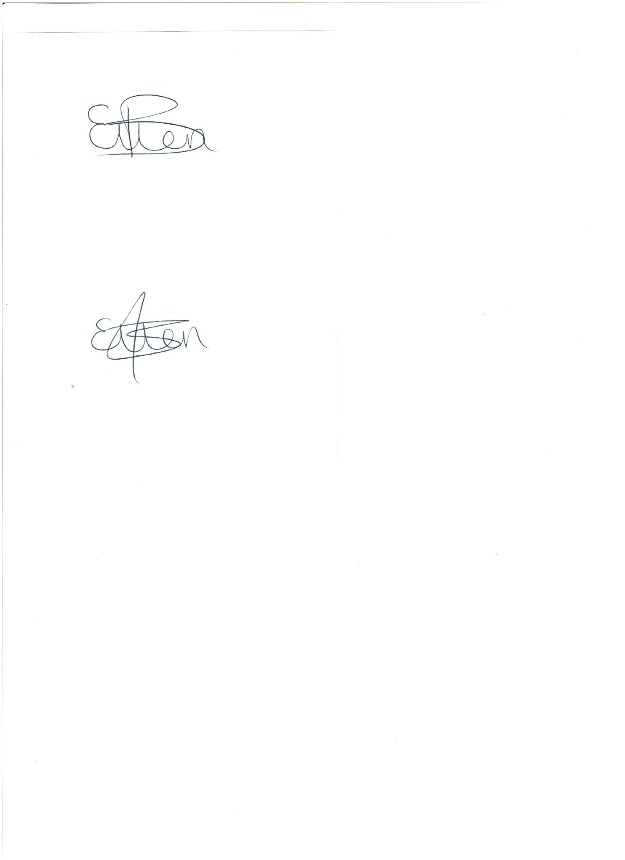 Responsible committee member signature: Responsible committee member signature: Responsible committee member signature: Responsible committee member signature: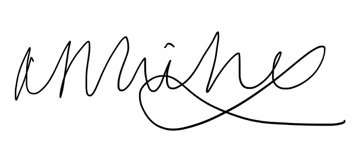 Responsible committee member signature:Responsible committee member signature:Print name: ELLEN BODGERPrint name: ELLEN BODGERPrint name: ELLEN BODGERDate: 2/10/18Print name: MICHAELA MILNEPrint name: MICHAELA MILNEDate 2/10/18EliminateRemove the hazard wherever possible which negates the need for further controlsIf this is not possible then explain whySubstituteReplace the hazard with one less hazardousIf not possible then explain whyPhysical controlsExamples: enclosure, fume cupboard, glove boxLikely to still require admin controls as wellAdmin controlsExamples: training, supervision, signagePersonal protectionExamples: respirators, safety specs, glovesLast resort as it only protects the individualLIKELIHOOD5510152025LIKELIHOOD448121620LIKELIHOOD33691215LIKELIHOOD2246810LIKELIHOOD11234512345IMPACTIMPACTIMPACTIMPACTIMPACTImpactImpactHealth & Safety1Trivial - insignificantVery minor injuries e.g. slight bruising2MinorInjuries or illness e.g. small cut or abrasion which require basic first aid treatment even in self-administered.  3ModerateInjuries or illness e.g. strain or sprain requiring first aid or medical support.  4Major Injuries or illness e.g. broken bone requiring medical support >24 hours and time off work >4 weeks.5Severe – extremely significantFatality or multiple serious injuries or illness requiring hospital admission or significant time off work.  LikelihoodLikelihood1Rare e.g. 1 in 100,000 chance or higher2Unlikely e.g. 1 in 10,000 chance or higher3Possible e.g. 1 in 1,000 chance or higher4Likely e.g. 1 in 100 chance or higher5Very Likely e.g. 1 in 10 chance or higher